Curriculum 
AreaAutumn 1Autumn 2Spring 1Spring 1Spring 2Summer 1Summer 2ProjectPaws, Claws and Whiskers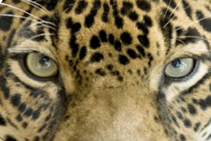 Moon Zoom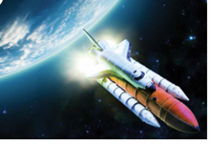 Bright Lights Big City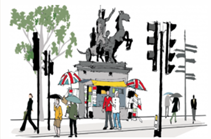 Bright Lights Big CityDinosaurs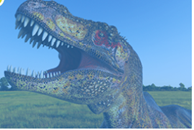 Enchanted Wood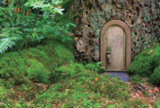 Superheroes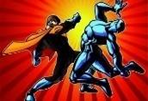 EnglishRecountsFablesBooklets and listsInstructionsNursery Rhymes and poemsPostersCharacter ProfilesNon-chronological reportsAdvertsScience fictionRecounts Labels and captions Adventure narrativesInstructionsEmailsCharacter studiesRecounts Labels and captions Adventure narrativesInstructionsEmailsCharacter studiesFact filesPoetry and riddlesNon-chronological reportsNarrativeWriting for different purposesRecountsInformation books and lettersLists and instructions NarrativesDescriptive sentences  Comic StripsNarrativesFact files Labels and captionsMathematicsNumber and Place Value (within 10)Addition and subtraction (within 10)Addition and Subtraction (within 20)ShapePlace Value (within 20)Number and Place Value (within 10)Addition and subtraction (within 10)Addition and Subtraction (within 20)ShapePlace Value (within 20)Addition and Subtraction (within 20)Place Value (within 50)Multiples of 2s, 5s, 10s.Measurement – length and heightMeasurement – weight and volumeAddition and Subtraction (within 20)Place Value (within 50)Multiples of 2s, 5s, 10s.Measurement – length and heightMeasurement – weight and volumeAddition and Subtraction (within 20)Place Value (within 50)Multiples of 2s, 5s, 10s.Measurement – length and heightMeasurement – weight and volumeNumber – multiplication and division (reinforce 2s, 5s, 10s)Number fractionsPosition and DirectionMeasurement (money)TimeNumber – multiplication and division (reinforce 2s, 5s, 10s)Number fractionsPosition and DirectionMeasurement (money)TimeScienceAnimals Including Humans Working ScientificallySeasonal ChangesProperties of Everyday materials Working ScientificallyEveryday materials Working ScientificallySeasonal ChangesEveryday materials Working ScientificallySeasonal ChangesPlants and animalsPlants and animalsIdentifying and classifyingSeasonal changesHuman BodyParts and sensesEating healthilyWorking ScientificallyGeographyUsing and making mapsDescribing physical featuresSatellite imagesCountries and capital cities of the UKUsing locational languageUsing mapsGeographical SimilaritiesCountries and capital cities of the UKUsing locational languageUsing mapsGeographical SimilaritiesLocating continents and oceansMaking mapsHistorySignificant people – astronauts changes within living memoryThe Great Fire of LondonThe Great Fire of LondonHistorical heroes and heroinesComputingRetrieving imagesPhotographyUsing presentation softwareE-SafetyDrawing softwareAlgorithmsEmailPhoto storiesE-SafetySearching the webDigital imagesAlgorithmslogical reasoningCreating and debugging programsCommon uses of ITCommunicationE-safetyStop motion animationSearching the webDigital imagesAlgorithmslogical reasoningCreating and debugging programsCommon uses of ITCommunicationE-safetyStop motion animationProgramming a floor robotStop motion animationE-SafetySending an emailE-SafetyDownloading photographs and imagesE-safetyAnimationArtTalking about art drawing collage model makingsculpture animal masks and productsModels of the Solar SystemLarge and small scale modellingWorking with natural materialsDrawing and paintingDrawing and modelling superheroesDesign &
 TechnologyDesigning labelsDesigning and making animal enclosuresDesign and make space themed vehiclesEvaluating toysUsing mechanismsExploring mechanismsConstructing moving modelsUnderstanding where food comes fromDesigning and making souvenirsModels of London landmarksExploring mechanismsConstructing moving modelsUnderstanding where food comes fromDesigning and making souvenirsModels of London landmarksDesigning and makingBuilding structuresMaking Party foodSuperfoods Mask makingMusicAnimal songsSpace soundsSpace themed songsPercussionCreating digital superhero soundsMFLn/an/an/an/an/an/an/aPEAnimal movement and danceFootballGymnasticsBall skillsGymnasticsHockeyGymnasticsHockeyDance Tactical gamesTeam gamesAthleticsSuperhero action movementsAgilityStrengthAthleticsPSCHECaring for animalsAspirations and goal         settingActive CitizensActive CitizensFeeling positiveLooking after the environmentRecognising good and bad choices Keeping safeMaking a positive contributionREBelonging - ChristianityFestivals- Beliefs and Practises – Christianity - ChristmasBelonging - IslamFestivals- Beliefs and Practises – Christianity - EasterFestivals- Beliefs and Practises – Christianity - EasterFounders and Leaders - IslamBelonging - SikhismPotential 
Enhanced 
ExperienceInvite an animal owner to the classroom to talk about their petSpaceship crash landing in the classroomTea party with the queenTea party with the queenDinosaur egg and footprint discovery in the playgroundVisit a local woodland to enjoy an outside walk, using their ‘super senses’ to observe nature’s beauty and magicSuperhero hunt in the playground